   Volunteer Opportunities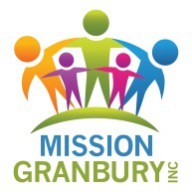 Resource Center: 3611 Plaza East Ct-Monday-Thursday 8:30-4:30pm; Friday 8:30 am - 12:00 noonGraphic design, marketing and public relations assistance, basic Computer data entryReceptionist - answering phones, filing, shredding, updating resources etc.Indoor Maintenance - Change air  filters & light bulbs, general  handyman; janitorial – Regular cleaning & Maintenance.Food Pantry Partners: Please contact aluna@missiongranbury.org for times in addition to those below:Mon/Wed: 9:00-11:00 a.m. & 1:00 - 3:00pm: Pantry Prep: "Build a Bag" & Checking freezersTues/Th 8:30-l l am; 10:00 am-12:00 pm; 11:00 am-1:00 pm; 1:00-3:00 pm; Distribution & Cleanup/OrganizingFriday: 9:00 - 11:00-Prepping for Saturday deliveryStore Donation Pickups: Mon/Wed 8:00 am: Kroger-Aldi; Tues: Granbury Church of Christ (TAFB) & HEB; SAT: 8:00 am: Kroger & Walmart (I person with truck  & trailer  needed  for  all  food donation pick ups)Community Food Pantry- 1st Friday each month:  8-I0:30am: First United Methodist Church, GranburyPirate Back Pack Program-assemble food bags for school & summerResale Shop: 1204 Waters Edge-M-F 9am-5pm; SAT: 10am-4pm; DONATIONS: Wed-SAT 10am-3pmSorting and organizing clothing donations.Operating cash register, redeeming vouchers, pricing items, etc.Furniture pick up  on an as-needed  basis  within  those hours*****PLEASE NOTE*****FOOD PANTRY & RESALE SHOP POSITIONS ARE FAST PACED & REQUIRE STANDING ON CONCRETE & LIFTING UP TO 15 LBSAda Carey Center - Women & Children Shelter-Varying times as neededChildcare provider during appointments and support groups hours varyTransportation - Transport residents to court, job interviews, work, medical, church, etc.Answer 24 hour hot line crisis callsBi-lingual interpreter services-as neededActivity Team - Organize evening and weekend activitiesWeekly grocery shoppingAssist with resume writing, job search skills 8am- 5pmCASA Court Appointed Special AdvocatesProvides  advocacy  to  children  in  foster care   as   appointed  by  the  court   to  include  educational,   medical  andlegal advocacy.Visits with the children and communicates with attorneys, CPS, foster and biological parents, and child placements to ensure safety of the child.Attends court hearings, Family Group Conferences, Permanency Conferences and MediationsMust be able to commit to 12-18 months of CASA Volunteer serviceSpecial EventsAssist with fundraisers/special events and help represent Mission Granbury at community events. Times will vary. We encourage you to find us /like us on Facebook & other social media to stay informed for this role.For more information please contact:Betty Moss, Volunteer Coordinator/Community Resource Manager(682)-936-4829; bmoss@missiongranbury.org; 3611 Plaza East Ct. Granbury, TX 76049 Ada Carey Shelter HOT LINE: 1-844-579-6848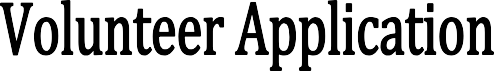 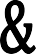 3611 Plaza East Court Granbury, T X 76048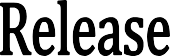 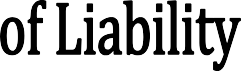 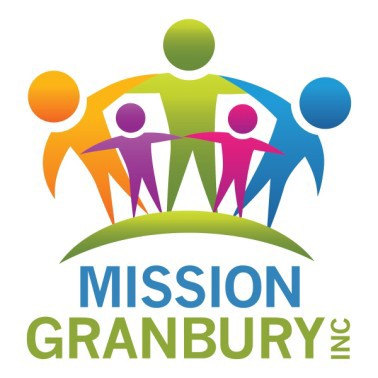 P: 817-579-6866  F: 817-579-6427www.missiongranbury.orgHow did you hear about us? Website 	Special Event 	Other 	Have you ever been convicted of a felony? Y__ N__ Please list three references that are not related to you.Name 	Relationship 		Phone		 Address 		Email 			Name 	Relationship 		Phone		 Address 		Email 			Name 	Relationship 		Phone	 Address 		Email 		My signature below represents my permission for Mission Granbury Inc., to contact the above references and complete the required criminal background check on me. Failure to sign a release of information form or submit the required information, including finger- prints for CASA volunteers, will result in the application being rejected.Signature 	Date 	Upon receipt of your completed application, we will schedule an Orientation and tour of the Resource Center, Resale Shop and/or Ada Carey Shelter, as applicable. Background checks are required as well as an orientation prior to volunteering with Mission Granbury.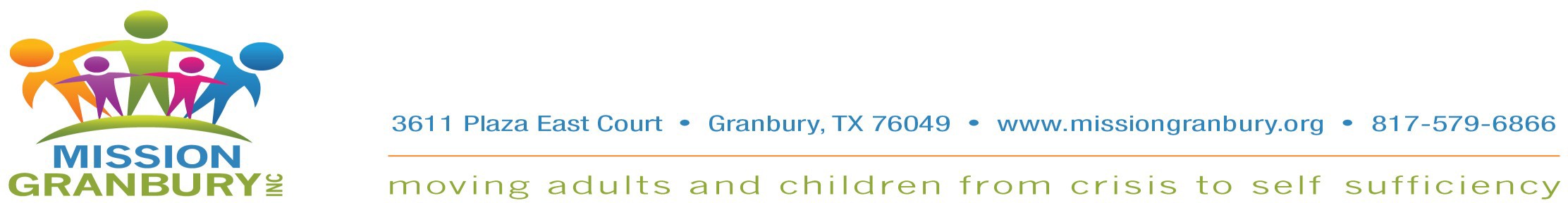 Volunteer Release of Liability and Confidentiality AgreementI, 	the undersigned, hereby release and agree to hold harmless MISSION GRANBURY, INC, its members, affiliates, and employees or executives of any and all liability that could possibly be incurred as a result of my negligence, intentional or unintentional, during my service as a MISSION GRANBURY, INC. volunteer.I further release and hold harmless MISSION GRANBURY, INC., its members, affiliates, and employees or executives of all liability with regard to any physical or emotional harm that I may sustain during the time I volunteer at MISSION GRANBURY, INC., or as a result of my participation in any project as a volunteer, or in any other activity sanctioned by MISSION GRANBURY, INC.Additionally, I agree to the following:My role is as a volunteer, and as such, I will receive no financial reimbursement for services rendered.I will bring to the attention of MISSION GRANBURY, INC. staff any co ncern of a legal nature.I recognize that any and all information shared with me as part of my duties as a volunteer is confidential and shall not be divulged to unauthorized individuals, agencies, or organizations.I will not copy, transcribe, record, or memorize confidential information of any kind, nor disclose or use such information for any purpose other than providing the assigned services at MISSION GRANBURY, INC.AGREEMENT shall be governed in accordance with the laws of the State of Texas.I have had the opportunity to read and understand the release and acknowledge that by signing the document, I am waiving certain legal rights in the event of injury. BY SIGNING BELOW, I accept and agree to the terms contained above.Print Name 	Non Discrimination Policy:Signature 	Date 	Mission Granbury and any affiliation of Mission Granbury including but not limited to staff or volunteersis strictly prohibited from discrimination based on race, age, gender, nationality, sexual orientation, religion, marital status, political belief, mental or physical handicap, or any other preference or personal characteristic.	By signing below I accept and agree to this policy.Signature 	Date 	 	(INITIAL)	I understand and agree to comply with all provisions in this document. 	Mission Granbury StaffFOR APPLICANTS under age 18:   I (please print) 	, as legal parent / guardian ofAUTHORIZATION FOR RELEASE OF INFORMATIONFindings on background checks do not necessarily imply that the volunteer would not be accepted. All applicants are judged on their own merit and in accordance with different program requirements and grant standards.All Volunteer background checks include the following:State and national criminal background checksState and national Sex Offender Registry background checksChild Abuse and Neglect Central Registry checksCASA Volunteer background checks include all the above plus:NCIC fingerprint background check through the Federal Bureau of Investigations**If a volunteer applicant refuses to sign a release of information form or submit the required information for any of the background checks required, the CASA program rejects the application.**Mission Granbury authorized personnel will retain all personal and private information contained in this document in a separate file, locked area for safety and security for up to 7 years per state and/or federal grant guidelines. Regular office files will not contain background information or reports at anytime.Please provide the following:Name 		( ) Female ( ) MaleLast	First	MiddleEmail Address  	***Other names used (married, maiden, etc.) 	Street Address (No PO Box) 	City 	Zip 	Have you lived outside Texas in the last 7 years? 	If yes, where?***SSN# 	***Texas Drivers License# 	Other Professional Licenses/Certifications: 	***Date of Birth 		Place of Birth: 	I hereby authorize The Department of Public Safety and the Texas Department of Family and Protective Services to release to Mission Granbury, Inc., any information concerning my driving record, criminal history records and arrest records.I hereby release Mission Granbury, Inc., the Department of Public Safety and the Texas Department of Family and Protective Services, including all officers, employees or related personnel, both individually and collectively, from any and all liability or for damages of any type which may at any time result to me, my heirs, family or associates because of compliance with this authorization.Signed 	Date 	FOR APPLICANTS under age 18:   I, (please print) 	, as legal parent / guardian ofPERSONAL INFORMATION—Please Print ClearlyPERSONAL INFORMATION—Please Print ClearlyTODAY’S DATE:*Last Name:*First Name:*Middle Name:*Middle Name:Address:( ) Male( ) FemaleCity:State:Zip:Zip:Best Phone:Text to cell okay?	Yes 	No 	Physical limitations:    	Text to cell okay?	Yes 	No 	Physical limitations:    	Text to cell okay?	Yes 	No 	Physical limitations:    	Email address :Email address :Email address :Email address :Employer Name:Emergency Contact:Occupation/Special skills:Phone:Bilingual? ( ) Yes ( ) No Languages:Relationship:Bilingual? ( ) Yes ( ) No Languages:Relationship:Ethnicity:  Hispanic 	White 	Black 	Native Hawaiian/ Pacific Islander 	Asian 	American Indian/Alaskan  	Ethnicity:  Hispanic 	White 	Black 	Native Hawaiian/ Pacific Islander 	Asian 	American Indian/Alaskan  	Ethnicity:  Hispanic 	White 	Black 	Native Hawaiian/ Pacific Islander 	Asian 	American Indian/Alaskan  	Ethnicity:  Hispanic 	White 	Black 	Native Hawaiian/ Pacific Islander 	Asian 	American Indian/Alaskan  	